Une adhésion au club donne droit à un badge magnétique permettant l’accès au court. L’adhésion est valable jusqu’au 15 janvier 2024 Les badges seront réinitialisés à cette date et ne permettront plus l’accès au court.Il est nécessaire de remettre en mairie :             O La fiche d’inscription remplie             O un chèque de caution de 15 €uros pour chaque badge remis. Compte tenu de la durée de validité d’un chèque, le chèque de caution sera encaissé et donnera lieu à remboursement lors du retour du badge.              O un chèque pour paiement de l’adhésion au club. L’adhésion au club peut comprendre la licence FFT ou non.…………O un règlement intérieur daté et signé  Le badge sera remis en échange des quatre documents ci-dessus.O Adhésion Famille: une adhésion, un badge, une personne référente. Ouverte aux parents, enfants, et cousins !Sans licence FFT : 20 euros (Il n’y a pas d’adhésion famille avec licence FFT)Liste des personnes inscrites :O Adhésion  AdulteAvec licence FFTLicenciés FFT au club de Paucourt :  40 eurosLicenciés FFT dans un autre club qui ne paient donc que le droit d’accès : 20 eurosSans licence FFT : 20 eurosO Adhésion Jeune (de 7 ans à 18 ans)Avec licence FFTLicenciés FFT au club de Paucourt : 30 euros.Licenciés FFT dans un autre club qui ne paient donc que le droit d’accès : 15 eurosSans licence FFT : 15 eurosO Adhésion Enfant (jusqu’à 6 ans)Avec Licence FFTLicenciés FFT au club de Paucourt : 20 euros .Licenciés FFT dans un autre club qui ne paient donc que le droit d’accès : 8 eurosSans licence FFT : 8 eurosIMPORTANT :L’inscription engage la personne inscrite à respecter le règlement intérieur fourni avec cette fiche. Les personnes inscrites fréquentent le court sous leur propre responsabilité.Les enfants mineurs fréquentent le court sous la responsabilité de leurs parents.Tennis Club de PaucourtAnnée 2023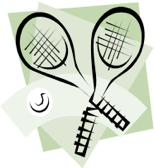 Fiche d’inscription pour l’année 2023Coordonnées de la personne dépositaire du badge(Rubrique réservée mairie et TCP)(Responsable légal pour l’inscription d’un enfant mineur)Numéro badge :Code badge :Nom :Date de naissance : Date de naissance : Prénom :Téléphone : Téléphone : Adresse :Code postal :Commune : Adresse Email :Numéro licence FFT  :Numéro licence FFT  :Numéro licence FFT  :NomPrénomSexeDate de naissance